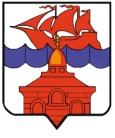           РОССИЙСКАЯ ФЕДЕРАЦИЯ             КРАСНОЯРСКИЙ КРАЙТАЙМЫРСКИЙ ДОЛГАНО-НЕНЕЦКИЙ МУНИЦИПАЛЬНЫЙ РАЙОНАДМИНИСТРАЦИЯ СЕЛЬСКОГО ПОСЕЛЕНИЯ ХАТАНГАПОСТАНОВЛЕНИЕ 29.02.2016.                                                                                                                       № 028 - П  О поощрении Благодарственным  письмом Руководителя администрации сельского поселения ХатангаЗа  добросовестный труд, активное участие в подготовке и проведении мероприятий общепоселенческого значения и в связи с празднованием Международного женского дня 8 Марта,ПОСТАНОВЛЯЮ:Поощрить Благодарственным письмом Руководителя администрации сельского поселения Хатанга и ценным подарком:-	Богоявленскую Жанну Александровну, учителя технологии Таймырского муниципального казенного общеобразовательного учреждения «Хатангская средняя школа-интернат»;- 	Власову Веру Григорьевну, учителя русского языка и литературы Таймырского муниципального казенного общеобразовательного учреждения «Хатангская средняя школа № 1»;- 	Дядькину Розу Исмагиловну, шеф-повара Таймырского муниципального казенного общеобразовательного учреждения «Хатангская средняя школа-интернат»;- 	Клушину Елену Владимировну, повара Таймырского муниципального казенного общеобразовательного учреждения «Хатангская средняя школа № 1»;-	Наймилову Татьяну Анатольевну, учителя английского языка Таймырского муниципального казенного общеобразовательного учреждения «Хатангская средняя школа № 1».Контроль за исполнением настоящего Постановления возложить на заместителя Руководителя администрации сельского поселения Хатанга Попову О.В.Руководитель администрациисельского поселения Хатанга                                                                                  Н.А. Клыгина